IrelandGeography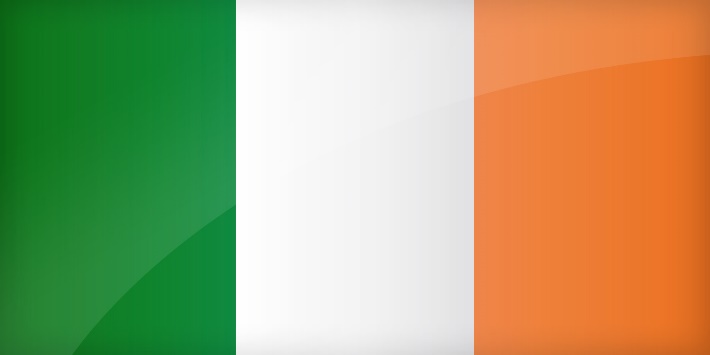 Physical GeographyIreland is located in Western Europe, and has an area 84,421 km2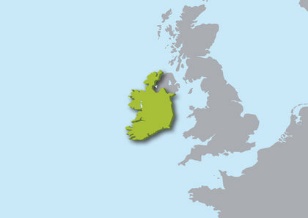 LandmarksSome landmarks in Ireland are The Blarney Castle, the cliffs of Moher, and the Ring of Kerry.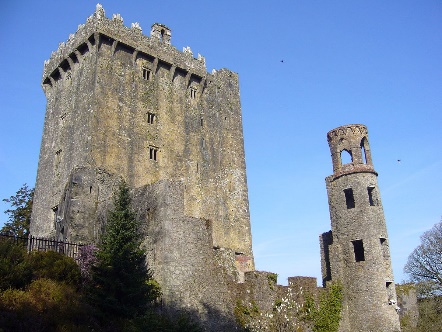 PopulationThe population of Ireland is 4,746,402. PeopleLanguageThe main languages spoken in Ireland are Irish and English.ReligionsMajority of Religion in Ireland is Roman Catholic, but other religions such as Judaism, Islam, Buddhism, and Hindu are practiced in Ireland as well.CultureMajor holidays celebrated in Ireland, include St. Patrick’s Day, Easter Monday, and Christmas..Some festivals in Ireland are the Cat Laughs Comedy Festival, a comedy festival that was founded in 1994, the Cork Jazz Festival, a jazz festival that happens in late October, and the Fleadh Cheoil.Na Heireann, a music festival that has been around for over 60 years. 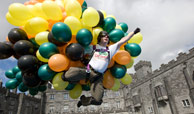 Standard of LivingThe standard of living in Ireland is lower than the Europe average with the average household income being 22 969 USD.IndustryKey IndustriesSome industries in Ireland are the Alcoholic beverage industry, financial services, aircraft leasing, engineering, information and communications technology, medical technology, and pharmaceuticals.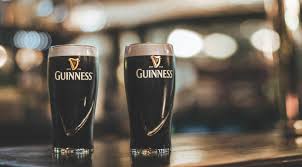 Currency Exchanged1 EUR converts to 1.52 CADTourism HighlightsVideos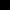 Top 10 Irish Tourist AttractionsBook a trip Click hereSourceshttps://en.wikipedia.org/wiki/Irelandhttp://www.worldometers.info/world-population/ireland-population/http://www.citizensinformation.ie/en/employment/employment_rights_and_conditions/leave_and_holidays/public_holidays_in_ireland.htmlhttps://www.irishtourism.com/must-see-attractions-in-ireland/festivals-in-ireland/1225http://www.oecdbetterlifeindex.org/countries/ireland/http://www.irishexaminer.com/ireland/irelands-standard-of-living-below-eu-average-344682.htmlhttp://www.xe.com/currencyconverter/convert/?From=CAD&To=EUR